Dates of Meetings for NLPC / Trust meetings as approved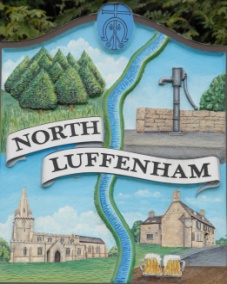 Dates from January 2020 – April 2021All meetings are full Parish Council Meetings scheduled for Mondays unless stated otherwise below.  The meetings usually begin at 7pm unless otherwise notified online and on printed Agendas and take place in the Community Centre:20th January 20202nd March 202020th April 2020 (Annual Parish Meeting)18th May 2020 (Annual Parish Council Meeting)6th July 20207th September 202019th October 20207th December 202025th January 20218th March 202119th April 2021 (Annual Parish Meeting)